Art Walk 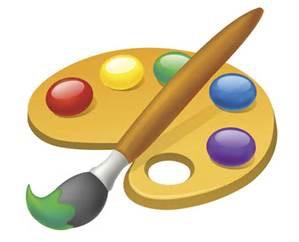 PRE-ORDER YOUR CHILD’S FRAMED ARTWORK TODAY!COST:  $25 PRE-ORDER UNTIL April 29th or $30 if purchased after 4/29  ART WALK: Wednesday, MAY 1, 2019 - 5:00 pm-7:30 pm (before and after the Spring concert) *You may purchase the framed art piece during the art walk if you like! We will have FACTS forms available for your convenience.WHERE: ST. JOHN XXIII COURTYARDWHO: ALL KINDERGARTEN THROUGH 5TH GRADE STUDENTS WILL HAVE A PRE-SELECTED, PRE-FRAMED ART PIECE ON DISPLAY AT THE ART WALK. *All artwork to be picked up AFTER the concert ends, so that all attendees may enjoy a full art display! If you will not be able to pick up that evening, arrangements will be made for the pre-sale framed artwork to be distributed to your child to bring home before school is out for the summer.(*this is a change of procedure from past Art Walks*)Monies raised through the sales of the event will benefit the St. John XXIII ART PROGRAM.Complete the form below and return to the front office by Monday, April 29thAny questions? Contact Cherie Pobiak cpobiak@gmail.com or Maureen Heritage maureenheritage@icloud.com FAMILY LAST NAME:_____________________________________________________________EMAIL ADDRESS:_________________________________________________________________CHILD’S FULL NAME AND CLASSROOM  					QTY1.__________________________________________       			_________2.__________________________________________           			_________TOTAL DOLLAR AMOUNT:	$________I HEREBY AUTHORIZE ST. JOHN XXIII TO CHARGE THE ABOVE STATED DOLLAR AMOUNT TO MY FACTS ACCOUNT, TO BE WITHDRAWN ON WEDNESDAY, MAY 1, 2019  FOR THE PRE-SALE FRAME(S).__________________________________________________________________________________Parent/Guardian Signature______________________________________________________				_____________________________Printed Name									Date